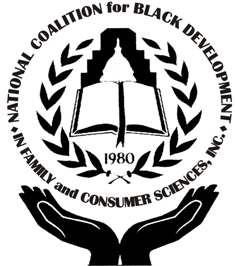 May 5, 2022Dear FCS Administrators,The National Coalition for Black Development in Family and Consumer Sciences (NCBDFCS) awards a scholarship annually to support students enrolled in 1890 and other Historically Black Institutions that offer programs in Family and Consumer Sciences (FCS) or related programs.  NCBDFCS is extending a request to your institution for participation in the Scholarship Program.  This scholarship will be awarded to an institution for academic year 2022-2023.  Specifically, the NCBDFCS Awards and Scholarships Committee requests submission of an application detailing your institution meeting the General and Institution Scholarship Criteria attached.  Based on your application competitively meeting the criteria, your institution may be selected to receive a $500 scholarship.  The institution which is the recipient of the funds will be given the honor to award a student with the scholarship using your FCS department’s scholarship criteria.  Receipt of the scholarship is competitive among institutions based on information provided on the application.  The selected institution will be informed and asked to select a praiseworthy student to receive the scholarship for the 2022-2023 academic year.  Once a student is selected to receive the scholarship, the NCBDFCS will request the department’s scholarship criteria used for the final selection and the name of the student are forwarded.  In addition, the NCBDFCS will request a letter from the selected student acknowledging the receipt of the scholarship.Access the following link and submit the NCBDFS Scholarship Application before or on June 1, 2022:    https://ncat.az1.qualtrics.com/jfe/form/SV_a3Lmxs4k2FTLaf4?jfefe=new.The awarding institution and student will be announced at the NCBDFCS Annual Dinner Banquet on Sunday, June 26, 2022, held during the 113th AAFCS Annual Conference and Expo in Orlando, Florida. Feel free to contact the committee chairperson with questions, comments, or concerns. See contact information below. On behalf of NCBDFCS Awards and Scholarships Committee, I would like to thank you for your consideration of an application submission to the NCBDFCS’s Scholarship Program.  Sincerely,Valerie Jarvis McMillanValerie Jarvis McMillan, Ph.D.NCBDFCS Awards and Scholarships Committee Chairperson336-285-4859 (work) or 919-408-2852 (cell)vmcmilla@ncat.edu 